Кароолчунун   милдети.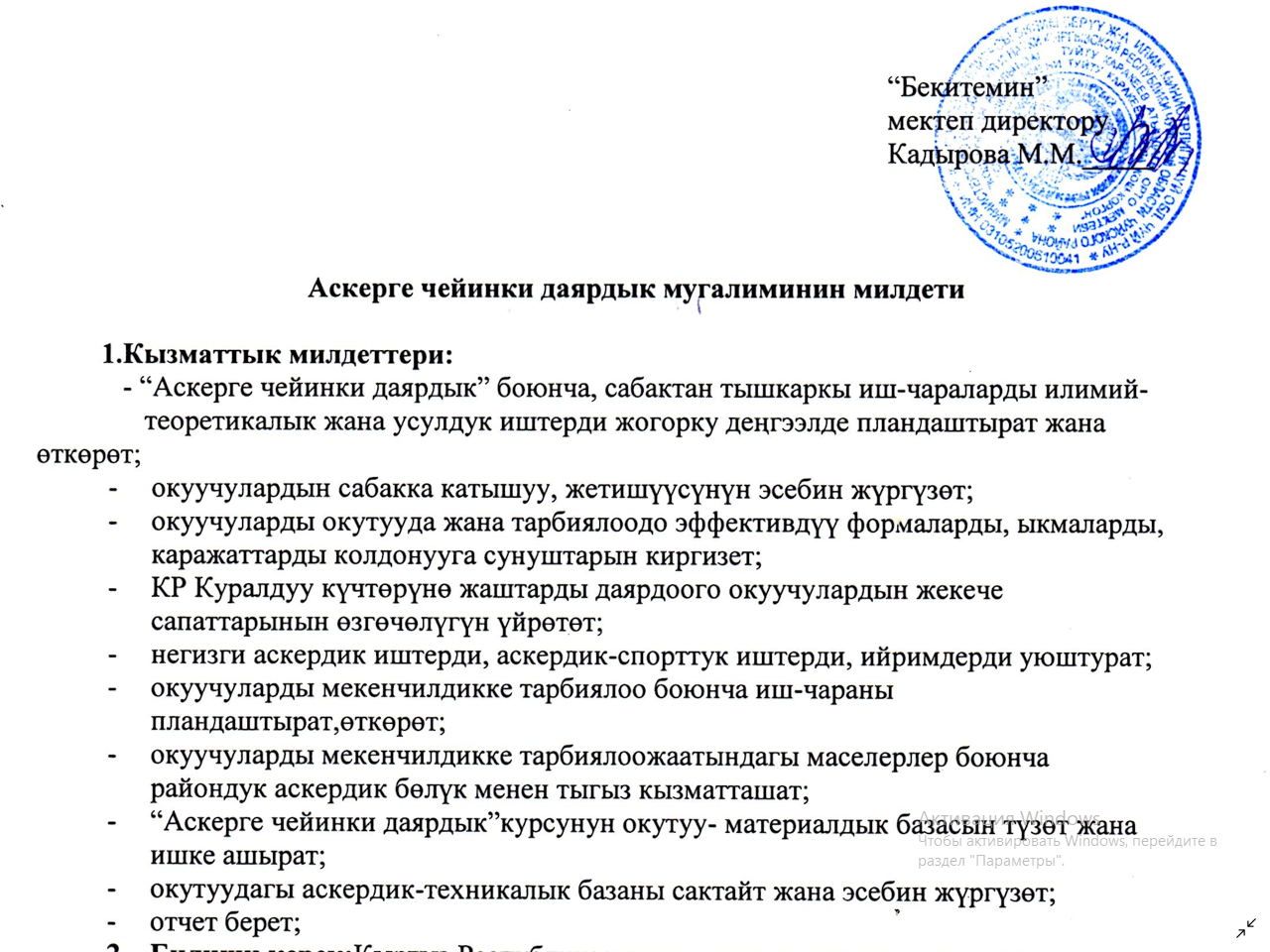      1.Кароолчу саат 16-00 ишке киришет.Кундузгу  кароолчудан  же   мектептин  тегерегин          шыпырып  тазалоочудан  мектепти толук откоруп  алып,китепчеге  кол коюшат.      2.Түнкү мезгилде  мектепке, мектептин ичиндеги  эмеректерге, буюмдарга,ашканага, от  жагуучу        жайга,  китепканага, мектептин  жер улушун о тосулган   тосмолорго, спорт  аянтчасындагы       буюмдарга,  комурдун  сакталышына  толугу менен  жооп  берет.     3.Эгерде тунку кароолчу  уктап  калып же  жумуш  ордун  таштап  кетип  калып, мектеп       буюмдары  уурдалса,  ууруну  кармай  албай  калса, анда жоголгон  буюмдардын ордун          толуктайт                   